APENDICE  01 – DEMONSTRAÇÃO DA ESTRUTURA DO RESUMO EXPANDIDOTÍTULO DO PLANO DE TRABALHO DO BOLSISTA: em caixa alta e negritoNome do primeiro autor¹; Nome do segundo autor²; Nome do terceiro autor³1 Graduando no Curso de XXX, Centro XXX, UEMA, e-mail: xxx@gmail.com; 2 Graduando no Curso de XXX, Centro XXX; 3 Dr em XXX, Centro XXX, UEMARESUMO: O resumo de conter de 100 a 200 palavras, assegurando informação precisa quanto ao motivo do estudo, à metodologia adotada, aos resultados e à conclusão).Palavras-chave: Resumo. Estudo. Metodologia, Informação.1 INTRODUÇÃONa introdução deste resumo expandido deverão conter a apresentação da importância do trabalho, breve revisão de literatura e o objetivo no último parágrafo. Antes de digitar o texto, assegure-se que a página está configurada para papel A4 (210 x 297 mm), a orientação de página no modo retrato. As margens da página devem ser 3cm na borda superior e esquerda e 2cm na borda inferior e direita. Para a formatação em todo o texto do documento, usar fonte Times New Roman, tamanho da fonte 12, espaçamento simples, recuo parágrafo de 1,5 cm.Devem ser descritos todos os integrantes do trabalho de extensão, tendo o bolsista como primeiro autor, seguido dos voluntários, orientador e colaborador. Na descrição dos autores, deve ser identificado o curso, o centro, a instituição de ensino e o e-mail. Os tópicos principais desse documento devem ser em caixa alta e negrito. O conteúdo do texto deve ser justificado (lateral esquerda e direita).O resumo expandido deve conter quatro a seis páginas, e ter páginas numeradas.2 METODOLOGIANo Material e Método deve conter a descrição do local de execução do trabalho de extensão, seguida da descrição do procedimento metodológico utilizado. Na descrição do procedimento metodológico deve ser empregado o verbo no passado. Pode conter fotos e mapas.3 RESULTADOS E DISCUSSÕES Informar de maneira clara e sintética os resultados obtidos no desenvolvimento do trabalho de extensão.Na utilização de gráficos e fotos devem ser denominadas como Figuras com numeração crescente, com título centralizado na parte superior da imagem. Os títulos de Figuras e Tabelas devem ser autoexplicativos, com identificação do local do trabalho (Figura 1).Figura 1. Ilustração no corpo do texto no formato JPG, São Luís-MA.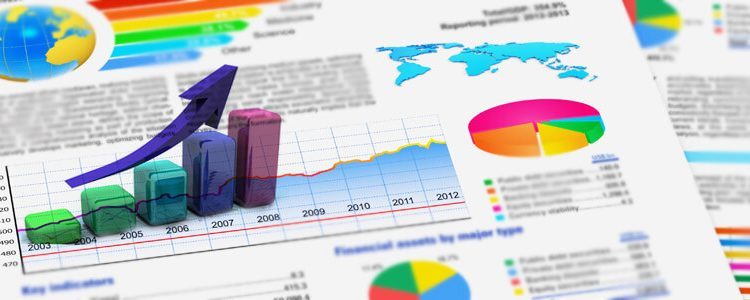 Fonte: Bing, 2021.Abaixo das Figuras e Tabelas devem conter a identificação da fonte da informação, utilizando letra Times New Roman 10, identificando o sobrenome no autor e o ano de registro.4 CONCLUSÃO ou CONSIDERAÇÕES FINAIS Colocar as conclusões mais relevantes que ocorrem no decorrer do projeto na forma de tópicos. As conclusão devem ser breves e responder às questões correspondentes aos objetivos. Caso seja necessário, podem ser apresentadas as recomendações e as sugestões para trabalhos futuros. Sem limitação de tópicos.AGRADECIMENTOSEsse item é opcional.REFERÊNCIAS  As referências devem ser organizadas em ordem alfabética pelo sobrenome do autor. Em espaço simples, alinhadas apenas à esquerda, separadas por uma linha de espaço 1,0 seguindo as normas da Associação Brasileira de Normas Técnicas (ABNT).
